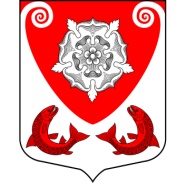 МЕСТНАЯ  АДМИНИСТРАЦИЯМО РОПШИНСКОЕ СЕЛЬСКОЕ ПОСЕЛЕНИЕМО ЛОМОНОСОВСКОГО  МУНИЦИПАЛЬНОГО РАЙОНАЛЕНИНГРАДСКОЙ ОБЛАСТИП О С Т А Н О В Л Е Н И Е№  522от  28.12.2017г.О внесении изменений в муниципальнуюадресную программу «Обеспечение устойчивогофункционирования и развития коммунальнойи инженерной инфраструктуры в Ропшинскомсельском поселении на 2015-2017 годы»  В соответствии с постановлением администрации Ропшинского сельского поселения от 23 октября 2014 года № 477 "Об утверждении Порядка разработки, реализации и оценки эффективности муниципальных программ муниципального образования Ропшинское сельское поселение муниципального образования Ломоносовского муниципального района Ленинградской области", постановлением администрации Ропшинского сельского поселения от 30 октября 2014 года № 491 «Об утверждении Перечня муниципальных программ муниципального образования Ропшинское сельское поселение» местная администрация Ропшинское сельское поселение ПОСТАНОВЛЯЕТ:1. Внести  изменения в муниципальную программу «Обеспечение устойчивого функционирования и развития коммунальной и инженерной инфраструктуры в Ропшинском сельском поселении на 2015-2017 годы», утвержденную постановлением местной администрации МО Ропшинское сельское поселение № 498 от 31.10.2014г. с внесенными изменениями утвержденными постановлением  №657 от 10.12.2015г., № 477 от 22.12.2016 года:1.1. Паспорт муниципальной программы «Обеспечение устойчивого функционирования и развития коммунальной и инженерной инфраструктуры в Ропшинском сельском поселении на 2015-2017 годы», изложить в новой редакции , согласно приложению №1;1.2. Планируемые результаты реализации муниципальной программы «Обеспечение устойчивого функционирования и развития коммунальной и инженерной инфраструктуры в Ропшинском сельском поселении на 2015-2017 годы», Перечень и финансирование  мероприятий программы  МО Ропшинское сельское поселение «Обеспечение устойчивого функционирования и развития коммунальной и инженерной инфраструктуры в Ропшинском сельском поселении на 2015-2017 годы»,  изложить в новой редакции согласно приложению №2 и №3  к муниципальной программе «Обеспечение устойчивого функционирования и развития коммунальной и инженерной инфраструктуры в Ропшинском сельском поселении на 2015-2017 годы».2. Постановление  местной администрации МО Ропшинское сельское поселение № 477 от 22.12.2016 года «О внесении изменений в муниципальную адресную программу «Обеспечение устойчивого функционирования и развития коммунальной и инженерной инфраструктуры в Ропшинском сельском поселении на 2015-2017 годы» считать утратившим силу3. Финансирование расходов, связанных с реализацией муниципальной программы «Обеспечение устойчивого функционирования и развития коммунальной и инженерной инфраструктуры в Ропшинском сельском поселении на 2015-2017 годы» производить в пределах средств, предусмотренных на эти цели в бюджете Ропшинского сельского поселения.4. Настоящее постановление  вступает в силу со дня его опубликования (обнародования)  и подлежит размещению на официальном сайте администрации МО Ропшинское  сельское поселение в информационно-телекоммуникационной сети «Интернет». 5. Контроль за исполнением постановления оставляю за собой.Глава местной администрацииМО Ропшинское сельское поселение		                    	  Р.М. Морозов Исп. Михайлова В.А.               приложение №1  к постановлению администрации      МО Ропшинского сельского поселения                от  28.12.2017г. года № 522Паспорт муниципальной программы«Обеспечение устойчивого функционированияи развития коммунальной и инженернойинфраструктуры  в Ропшинском сельском поселении на  2015-2017годы »Приложение № 2К постановлению № _522_ от _28.12.2017_г.   Планируемые результаты реализации Программы«Обеспечение устойчивого функционирования и развития коммунальной и инженерной  инфраструктуры  в Ропшинском сельском поселении   на 2015-2017 годы»   приложение №3 К постановлению  № _522 от  28.12.2017_г. Перечень и финансирование  мероприятий  Программы«Обеспечение устойчивого функционирования и развития коммунальной и инженерной  инфраструктуры  в Ропшинском сельском поселении   на 2015-2017 годы»Наименование муниципальной программы«Обеспечение устойчивого функционирования и развития коммунальной и инженерной инфраструктуры  в Ропшинском сельском поселении на 2015-2017 годы»  (далее - Программа)                              «Обеспечение устойчивого функционирования и развития коммунальной и инженерной инфраструктуры  в Ропшинском сельском поселении на 2015-2017 годы»  (далее - Программа)                              «Обеспечение устойчивого функционирования и развития коммунальной и инженерной инфраструктуры  в Ропшинском сельском поселении на 2015-2017 годы»  (далее - Программа)                              «Обеспечение устойчивого функционирования и развития коммунальной и инженерной инфраструктуры  в Ропшинском сельском поселении на 2015-2017 годы»  (далее - Программа)                              Цели муниципальной программы- Строительство и реконструкция объектов коммунальной инфраструктуры;- Реализация государственной политики по обеспечению населения МО Ропшинское сельское поселение  природным газом;- Улучшение условий жизни населения с максимальным использованием существующей системы распределительных газопроводов, а также на основе вновь построенных газораспределительных сетей;- Капитальный ремонт и содержание  объектов коммунальной инфраструктуры; -  Паспортизации объектов коммунальной инфраструктуры.- Строительство и реконструкция объектов коммунальной инфраструктуры;- Реализация государственной политики по обеспечению населения МО Ропшинское сельское поселение  природным газом;- Улучшение условий жизни населения с максимальным использованием существующей системы распределительных газопроводов, а также на основе вновь построенных газораспределительных сетей;- Капитальный ремонт и содержание  объектов коммунальной инфраструктуры; -  Паспортизации объектов коммунальной инфраструктуры.- Строительство и реконструкция объектов коммунальной инфраструктуры;- Реализация государственной политики по обеспечению населения МО Ропшинское сельское поселение  природным газом;- Улучшение условий жизни населения с максимальным использованием существующей системы распределительных газопроводов, а также на основе вновь построенных газораспределительных сетей;- Капитальный ремонт и содержание  объектов коммунальной инфраструктуры; -  Паспортизации объектов коммунальной инфраструктуры.- Строительство и реконструкция объектов коммунальной инфраструктуры;- Реализация государственной политики по обеспечению населения МО Ропшинское сельское поселение  природным газом;- Улучшение условий жизни населения с максимальным использованием существующей системы распределительных газопроводов, а также на основе вновь построенных газораспределительных сетей;- Капитальный ремонт и содержание  объектов коммунальной инфраструктуры; -  Паспортизации объектов коммунальной инфраструктуры.Задачи муниципальной программы- Обеспечение  надежности  работы  действующих           объектов жилищно-коммунального комплекса; - Развитие  инженерной  инфраструктуры  поселенияс      учетом       имеющейся      застройки  и перспективного развития;- Внедрение     современных     технологий при эксплуатации объектов  жилищно – коммунального комплекса;- Повышение    качества   жилищно-коммунальных услуг для населения;- Строительсто распределительного газопровода в жилой застройки индивидуальных жилых домов частного сектора на территории д. Яльгелево (улицы Весенняя, Цветочная, Морская, Красносельская, Авиационная, Солнечная, Садовая) и д. Коцелово;- Обеспечение  надежности  работы  действующих           объектов жилищно-коммунального комплекса; - Развитие  инженерной  инфраструктуры  поселенияс      учетом       имеющейся      застройки  и перспективного развития;- Внедрение     современных     технологий при эксплуатации объектов  жилищно – коммунального комплекса;- Повышение    качества   жилищно-коммунальных услуг для населения;- Строительсто распределительного газопровода в жилой застройки индивидуальных жилых домов частного сектора на территории д. Яльгелево (улицы Весенняя, Цветочная, Морская, Красносельская, Авиационная, Солнечная, Садовая) и д. Коцелово;- Обеспечение  надежности  работы  действующих           объектов жилищно-коммунального комплекса; - Развитие  инженерной  инфраструктуры  поселенияс      учетом       имеющейся      застройки  и перспективного развития;- Внедрение     современных     технологий при эксплуатации объектов  жилищно – коммунального комплекса;- Повышение    качества   жилищно-коммунальных услуг для населения;- Строительсто распределительного газопровода в жилой застройки индивидуальных жилых домов частного сектора на территории д. Яльгелево (улицы Весенняя, Цветочная, Морская, Красносельская, Авиационная, Солнечная, Садовая) и д. Коцелово;- Обеспечение  надежности  работы  действующих           объектов жилищно-коммунального комплекса; - Развитие  инженерной  инфраструктуры  поселенияс      учетом       имеющейся      застройки  и перспективного развития;- Внедрение     современных     технологий при эксплуатации объектов  жилищно – коммунального комплекса;- Повышение    качества   жилищно-коммунальных услуг для населения;- Строительсто распределительного газопровода в жилой застройки индивидуальных жилых домов частного сектора на территории д. Яльгелево (улицы Весенняя, Цветочная, Морская, Красносельская, Авиационная, Солнечная, Садовая) и д. Коцелово;Куратор муниципальной программыГлава местной администрацииГлава местной администрацииГлава местной администрацииГлава местной администрацииМуниципальный заказчик муниципальной программыМестная администрация МО Ропшинское  сельское поселение                       Местная администрация МО Ропшинское  сельское поселение                       Местная администрация МО Ропшинское  сельское поселение                       Местная администрация МО Ропшинское  сельское поселение                       Ответственный исполнитель муниципальной программыВед. специалист местной администрации МО Ропшинское сельское поселение – Михайлова В.А.Вед. специалист местной администрации МО Ропшинское сельское поселение – Михайлова В.А.Вед. специалист местной администрации МО Ропшинское сельское поселение – Михайлова В.А.Вед. специалист местной администрации МО Ропшинское сельское поселение – Михайлова В.А.Сроки реализации муниципальной программы 2015-2017гг. 2015-2017гг. 2015-2017гг. 2015-2017гг.Источники финансирования муниципальной программы, в том числе по годам:Расходы (тыс. руб.)Расходы (тыс. руб.)Расходы (тыс. руб.)Расходы (тыс. руб.)Источники финансирования муниципальной программы, в том числе по годам:ВсегоОчередной финансовый год(2015 г.)1-й год планового периода(2016г.)2-й год планового периода(2017г.)Средства бюджета Ропшинского сельского  поселения7 535,203 567,402 760,001 207,80Другие источники----Планируемые результаты реализации муниципальной программы- Повысить уровень газификации МО Ропшинское  сельское поселение; - Улучшить экологическую обстановку в сельском поселении  благодаря сокращению объемов выбросов от сжигания традиционных видов топлива;- Снижение уровня износа объектов коммунальной инфраструктуры.- Повышение качества и надежности коммунальных услуг;- Строительство распределительного газопровода к жилой застройке д. Коцелово , д. Яльгелево- Повысить уровень газификации МО Ропшинское  сельское поселение; - Улучшить экологическую обстановку в сельском поселении  благодаря сокращению объемов выбросов от сжигания традиционных видов топлива;- Снижение уровня износа объектов коммунальной инфраструктуры.- Повышение качества и надежности коммунальных услуг;- Строительство распределительного газопровода к жилой застройке д. Коцелово , д. Яльгелево- Повысить уровень газификации МО Ропшинское  сельское поселение; - Улучшить экологическую обстановку в сельском поселении  благодаря сокращению объемов выбросов от сжигания традиционных видов топлива;- Снижение уровня износа объектов коммунальной инфраструктуры.- Повышение качества и надежности коммунальных услуг;- Строительство распределительного газопровода к жилой застройке д. Коцелово , д. Яльгелево- Повысить уровень газификации МО Ропшинское  сельское поселение; - Улучшить экологическую обстановку в сельском поселении  благодаря сокращению объемов выбросов от сжигания традиционных видов топлива;- Снижение уровня износа объектов коммунальной инфраструктуры.- Повышение качества и надежности коммунальных услуг;- Строительство распределительного газопровода к жилой застройке д. Коцелово , д. Яльгелево№ п/пЗадачи, направленные на достижение целиПланируемый объем  финансирования на решение данной задачи (тыс. руб.)Планируемый объем  финансирования на решение данной задачи (тыс. руб.)Количественные и/или качественные целевые показатели, характеризующие достижение целей и решение задачЕдиница измеренияБазовое значение показателя на начало реализации  программы( 2014 г)Планируемое значение показателя по годам реализацииПланируемое значение показателя по годам реализацииПланируемое значение показателя по годам реализацииПланируемое значение показателя по годам реализации№ п/пЗадачи, направленные на достижение целиБюджет Ропшинского сельского поселенияДругие источникиКоличественные и/или качественные целевые показатели, характеризующие достижение целей и решение задачЕдиница измеренияБазовое значение показателя на начало реализации  программы( 2014 г)Очередной финансовый год 2015г.Первый год планового периодаВторой год планового периода2017г.Второй год планового периода2017г.12345678910101.Строительство и реконструкция объектов коммунальной инфраструктуры5 177,40строительство распределительного газопроводад. Коцеловокм001,871,871,871.Строительство и реконструкция объектов коммунальной инфраструктуры5 177,40строительство распределительного газопроводаД. Яльгелево км004,04,001.Строительство и реконструкция объектов коммунальной инфраструктуры5 177,40Строительство распределительного газопровода к ИЖД ветерану ВОВед.01---1.Строительство и реконструкция объектов коммунальной инфраструктуры5 177,40проектно изыскательские работы по газификациид. Коцеловокм.01,87--1.Строительство и реконструкция объектов коммунальной инфраструктуры5 177,40проектно изыскательские работы по газификациид. Яльгелевокм.04,0---1.Строительство и реконструкция объектов коммунальной инфраструктуры5 177,40Проектирование водопровода в  пос. Ропшакм003,93,93,91.Строительство и реконструкция объектов коммунальной инфраструктуры5 177,40Строительство распределительного газопровода - п. Ропша (16 домов), -  д. Глядино ед. 000222.Мероприятия содержанию и эксплуатации объектов коммунальной инфраструктуры1570,000содержание и ремонт  ТП -309, ТП -591Ед.2           22222.Мероприятия содержанию и эксплуатации объектов коммунальной инфраструктуры1570,000Техническое обслуживание   газопроводовед.026663.Паспортизация объектов коммунальной инфраструктуры687,800Изготовление тех. Плана и кадастрового паспорта на водопроводы в д. Яльгелево, д. Б.Горки. Н.Кипень,-ТП -584 в д. ЯльгелевоЕд.422333.Паспортизация объектов коммунальной инфраструктуры687,800Изготовление тех. Плана и кадастрового паспорта на газопроводы ед.000884.Предоставление субсидий из бюджета МО100,000Предоставление субсидий из бюджета МО организации МУП «Водолей»ед.0 1000№п/пМероприятия по реализации подпрограммыИсточники финансированияСрок исполнения мероприятияОбъем финансирования мероприятий в текущем финансовом году (тыс. руб.)2014Всего (тыс. руб.)Объем финансирования по годам (тыс. руб.)Объем финансирования по годам (тыс. руб.)Объем финансирования по годам (тыс. руб.)Объем финансирования по годам (тыс. руб.)Ответственный за выполнение мероприятия  подпрограммы№п/пМероприятия по реализации подпрограммыИсточники финансированияСрок исполнения мероприятияОбъем финансирования мероприятий в текущем финансовом году (тыс. руб.)2014Всего (тыс. руб.)Очередной финансовый год2015Первый год планового периода2016Второй год планового периода2017Второй год планового периода2017Ответственный за выполнение мероприятия  подпрограммы1234567899101.Строительство и реконструкция объектов коммунальной инфраструктурыИтого2015-201726346,25177,402767,402010,00400,00400,00Михайлова В.А.1.Строительство и реконструкция объектов коммунальной инфраструктурыСредства федерального бюджета17916,81.Строительство и реконструкция объектов коммунальной инфраструктурыСредства бюджета Ленинградской области6 900,001.Строительство и реконструкция объектов коммунальной инфраструктурыВнебюджетные источники1.Строительство и реконструкция объектов коммунальной инфраструктурыСредства бюджета Ломоносовского муниципального района1.Строительство и реконструкция объектов коммунальной инфраструктурыСредства  бюджета Ропшинскогосельского поселения2015-20171 529,45177,402767,402010,00400,00Михайлова В.А.1.1.Строительство распределительного газопровода  и проектно изыскательские работы по  газификации д. КоцеловоИтого2015-2017-1636,401166,40470,0000Михайлова В.А.1.1.Строительство распределительного газопровода  и проектно изыскательские работы по  газификации д. КоцеловоСредства федерального бюджета1.1.Строительство распределительного газопровода  и проектно изыскательские работы по  газификации д. КоцеловоСредства бюджета Ленинградской области1.1.Строительство распределительного газопровода  и проектно изыскательские работы по  газификации д. КоцеловоВнебюджетные источники1.1.Строительство распределительного газопровода  и проектно изыскательские работы по  газификации д. КоцеловоСредства бюджета Ломоносовского муниципального района-1.1.Строительство распределительного газопровода  и проектно изыскательские работы по  газификации д. КоцеловоСредства  бюджета Ропшинскогосельского поселения2015-2017-1 636,401166,40470,00001.2.Строительство распределительного газопровода  и проектно изыскательские работы по  газификации д. ЯльгелевоИтого2015-2017-2 290,001500,00790,00001.2.Строительство распределительного газопровода  и проектно изыскательские работы по  газификации д. ЯльгелевоСредства федерального бюджета1.2.Строительство распределительного газопровода  и проектно изыскательские работы по  газификации д. ЯльгелевоСредства бюджета Ленинградской области1.2.Строительство распределительного газопровода  и проектно изыскательские работы по  газификации д. ЯльгелевоВнебюджетные источники1.2.Строительство распределительного газопровода  и проектно изыскательские работы по  газификации д. ЯльгелевоСредства бюджета Ломоносовского муниципального района1.2.Строительство распределительного газопровода  и проектно изыскательские работы по  газификации д. ЯльгелевоСредства  бюджета Ропшинского сельского поселения2015-2017-2 290,001500,00790,0000Михайлова В.А.1.3.Строительство распределительного газопровода к ИЖД ветерана ВОВИтого2015-101,00101,00---1.3.Строительство распределительного газопровода к ИЖД ветерана ВОВСредства федерального бюджета---1.3.Строительство распределительного газопровода к ИЖД ветерана ВОВСредства бюджета Ленинградской области---1.3.Строительство распределительного газопровода к ИЖД ветерана ВОВВнебюджетные источники---1.3.Строительство распределительного газопровода к ИЖД ветерана ВОВСредства бюджета Ломоносовского муниципального района---1.3.Строительство распределительного газопровода к ИЖД ветерана ВОВСредства   бюджета Ропшинского сельского поселения2015-101,00101,00---1.4.Проектирование водопровода в  пос. Ропша по ул. ПальчиковаИтого2016-2017-150,00-150,00--Михайлова В.А.1.4.Проектирование водопровода в  пос. Ропша по ул. ПальчиковаСредства федерального бюджета1.4.Проектирование водопровода в  пос. Ропша по ул. ПальчиковаСредства бюджета Ленинградской области1.4.Проектирование водопровода в  пос. Ропша по ул. ПальчиковаВнебюджетные источники1.4.Проектирование водопровода в  пос. Ропша по ул. ПальчиковаСредства бюджета Ломоносовского муниципального района1.4.Проектирование водопровода в  пос. Ропша по ул. ПальчиковаСредства   бюджета Ропшинского сельского поселения2016-2017150,0150,00--Михайлова В.А.1.5.Строительство распределительного газопровода к - п. Ропша ( 16 домов);Итого2017400,00-400,00400,00Михайлова В.А.1.5.Строительство распределительного газопровода к - п. Ропша ( 16 домов);Средства федерального бюджета1.5.Строительство распределительного газопровода к - п. Ропша ( 16 домов);Средства бюджета Ленинградской области1.5.Строительство распределительного газопровода к - п. Ропша ( 16 домов);Внебюджетные источники1.5.Строительство распределительного газопровода к - п. Ропша ( 16 домов);Средства бюджета Ломоносовского муниципального района1.5.Строительство распределительного газопровода к - п. Ропша ( 16 домов);Средства   бюджета Ропшинского сельского поселения2017400,00-400,00400,001.6.Строительство распределительного газопровода в д. ГлядиноИтого2016600,00-600,00--Михайлова В.А.1.6.Строительство распределительного газопровода в д. ГлядиноСредства федерального бюджета1.6.Строительство распределительного газопровода в д. ГлядиноСредства бюджета Ленинградской области1.6.Строительство распределительного газопровода в д. ГлядиноВнебюджетные источники1.6.Строительство распределительного газопровода в д. ГлядиноСредства бюджета Ломоносовского муниципального района1.6.Строительство распределительного газопровода в д. ГлядиноСредства   бюджета Ропшинского сельского поселения2016600,00600,002.0Содержаниеобъектов коммунальной инфраструктурыИтого2015-2017-1570,00500,00650,00420,00420,002.0Содержаниеобъектов коммунальной инфраструктурыСредства федерального бюджета2.0Содержаниеобъектов коммунальной инфраструктурыСредства бюджета Ленинградской области2.0Содержаниеобъектов коммунальной инфраструктурыВнебюджетные источники2.0Содержаниеобъектов коммунальной инфраструктурыСредства бюджета Ломоносовского муниципального района2.0Содержаниеобъектов коммунальной инфраструктурыСредства  бюджета Ропшинского сельского поселения2015-2017-1570,00500,00650,00420,00420,002.1.Техническое обслуживание   газопроводовитого2015-20171120,00450,00350,00320,00320,002.1.Техническое обслуживание   газопроводовСредства федерального бюджета2.1.Техническое обслуживание   газопроводовСредства бюджета Ленинградской области2.1.Техническое обслуживание   газопроводовВнебюджетные источники2.1.Техническое обслуживание   газопроводовСредства бюджета Ломоносовского муниципального района2.1.Техническое обслуживание   газопроводовСредства  бюджета Ропшинского сельского поселения2015-20171120,00450,00350,00320,00320,00Михайлова В.А.2.2.Содержание и ремонт  ТП -309, ТП -591, ВЛитого2015-2017450,050,00300,00100,00100,002.2.Содержание и ремонт  ТП -309, ТП -591, ВЛСредства федерального бюджета2.2.Содержание и ремонт  ТП -309, ТП -591, ВЛСредства бюджета Ленинградской области2.2.Содержание и ремонт  ТП -309, ТП -591, ВЛВнебюджетные источники2.2.Содержание и ремонт  ТП -309, ТП -591, ВЛСредства бюджета Ломоносовского муниципального района2.2.Содержание и ремонт  ТП -309, ТП -591, ВЛСредства  бюджета Ропшинского сельского поселения2015-2017450,0050,00300,00100,00100,00Михайлова В.А.3.Паспортизация объектов коммунальной инфраструктурыитого2015-2017687,80200,00100,00387,80387,803.Паспортизация объектов коммунальной инфраструктурыСредства федерального бюджета3.Паспортизация объектов коммунальной инфраструктурыСредства бюджета Ленинградской области3.Паспортизация объектов коммунальной инфраструктурыВнебюджетные источники3.Паспортизация объектов коммунальной инфраструктурыСредства бюджета Ломоносовского муниципального района3.Паспортизация объектов коммунальной инфраструктурыСредства  бюджета Ропшинского сельского поселения2015-2017687,80200,00100,00387,80Михайлова В.А.3.1.Изготовление тех. Плана и кадастрового паспорта на водопроводы в д. Яльгелево, д. Б.Горки.Н.Кипень,ТП -584 в д. Яльгелевоитого2015-2017300,00200,00100,0003.1.Изготовление тех. Плана и кадастрового паспорта на водопроводы в д. Яльгелево, д. Б.Горки.Н.Кипень,ТП -584 в д. ЯльгелевоСредства федерального бюджета3.1.Изготовление тех. Плана и кадастрового паспорта на водопроводы в д. Яльгелево, д. Б.Горки.Н.Кипень,ТП -584 в д. ЯльгелевоСредства бюджета Ленинградской области3.1.Изготовление тех. Плана и кадастрового паспорта на водопроводы в д. Яльгелево, д. Б.Горки.Н.Кипень,ТП -584 в д. ЯльгелевоВнебюджетные источники3.1.Изготовление тех. Плана и кадастрового паспорта на водопроводы в д. Яльгелево, д. Б.Горки.Н.Кипень,ТП -584 в д. ЯльгелевоСредства бюджета Ломоносовского муниципального района3.1.Изготовление тех. Плана и кадастрового паспорта на водопроводы в д. Яльгелево, д. Б.Горки.Н.Кипень,ТП -584 в д. ЯльгелевоСредства  бюджета Ропшинского сельского поселения2015-2017300,00200,00100,00003.2.Изготовление тех. Плана и кадастрового паспорта на газопроводы ( 8шт.)Итого2017387,80387,80387,80Михайлова В.А.3.2.Изготовление тех. Плана и кадастрового паспорта на газопроводы ( 8шт.)Средства федерального бюджета3.2.Изготовление тех. Плана и кадастрового паспорта на газопроводы ( 8шт.)Средства бюджета Ленинградской области3.2.Изготовление тех. Плана и кадастрового паспорта на газопроводы ( 8шт.)Внебюджетные источники3.2.Изготовление тех. Плана и кадастрового паспорта на газопроводы ( 8шт.)Средства бюджета Ломоносовского муниципального района3.2.Изготовление тех. Плана и кадастрового паспорта на газопроводы ( 8шт.)Средства  бюджета Ропшинского сельского поселения2017387,80387,80387,80Михайлова В.А.4.Предоставление субсидий из бюджета МОИтого2015-100,00100,00---Михайлова В.А.4.Предоставление субсидий из бюджета МОСредства федерального бюджета4.Предоставление субсидий из бюджета МОСредства бюджета Ленинградской области4.Предоставление субсидий из бюджета МОВнебюджетные источники4.Предоставление субсидий из бюджета МОСредства бюджета Ломоносовского муниципального района4.Предоставление субсидий из бюджета МОСредства  бюджета Ропшинского сельского поселения2015-100,00100,00---ИТОГО:Итого2015-201726346,27 535,203567,402760,001 207 ,801 207 ,80ИТОГО:Средства федерального бюджета17916,8ИТОГО:Средства бюджета Ленинградской области  6 900,00ИТОГО:Внебюджетные источники-ИТОГО:Средства бюджета Ломоносовского муниципального района-ИТОГО:Средства  бюджета Ропшинского сельского поселения2015-20171 529,47 535,203567,402760,001 207,801 207,80